Return form to CommunityLedHousing@eastsuffolk.gov.uk Thank youCommunity Housing Fund – Application Form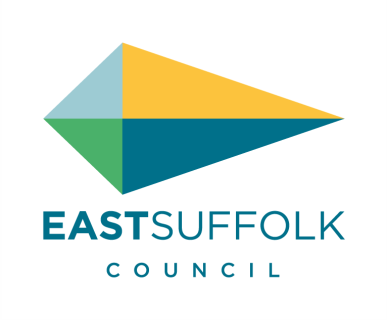 Name of organisationAddress of organisationPostcodeWebsite linkSocial media linksMain contact personNameRoleAddressPostcodeTelephone numberEmail addressSecond contact personNameRoleAddressPostcodeTelephone numberEmail address                                      Is your community group legally incorporated?Yes             NoIf yes, please supply registration name/typeIf yes, please supply registration numberDate of registration       /              / Name of activities or projectsPlease tell us how your project will help to deliver additional affordable housing.Please provide details of your community groups vision and values.Please tell us why you feel affordable housing is required in your Parish/ward.Please provide details of the support you have received from the local community.Section 2: FundingWhat form of funding are you applying for?What form of funding are you applying for?Revenue - grantTo reach group stageIncluding community engagement and legal incorporation?Revenue (repayable loan)To reach plan stage with feasibility studies, detailed plans for permission with detailed business plan?Capital - grantTo reach site stage?Including additional funding streams, robust business planning and full due diligence with contracts.Priority will be given for schemes that deliver the outcomes of the CouncilsEnvironmental Guidance Note Please provide details of which measures will be included in this scheme.  High energy efficient homes above building standards High energy efficient homes above building standards and at National Described Space Standards.High energy efficient homes above building standards and at National Described Space Standards with reduced or zero carbon emissions.Signed ………………………………………………………………………………………………………………………………..Name …………………………………………………………………………………………………………………………………Date                          /                                     /